Контрольна робота з теми:«Геометрична оптика»  Варіант І1. Відбивання світла від дуже гладеньких поверхонь називається:а) Дзеркальним відбиванням;	б) Розсіяним відбиванням; в) Світлове відбивання;		г) Поверхневе відбивання.2. Здатність кришталика змінювати свою кривизну в разі зміни відстані до розглядуваного предмета називають:а) Адаптацією;	б )Акомодацією; 	в) Інерцією;	г) Оптимізацією.3. Зображення предмета в плоскому дзеркалі:а) дійсне, реальне; б) уявне, реальне; в) зменшене уявне; г) збільшене уявне.4. Які із зображень відповідають випадку далекозорості та які окуляри потрібні для її корекції?а) 1 і 4;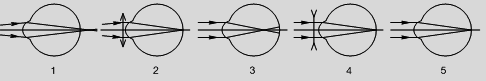 б) 1 і 2;в) 2 і 3; г) 3 і 4.5. Зелене скло, через яке дивляться на Сонце…а) відбиває всі промені, крім зеленого;	б) відбиває тільки зелені промені; в) поглинає тільки зелені промені;  	г) поглинає всі промені, крім зеленого.6. Кут падіння променя на соняшникову олію 60, а кут заломлення 36. Знайти показник заломлення олії.7. Людина стоїть на відстані 5 м від основи ліхтарного стовпа висотою 5,6 м. Довжина тіні від людини дорівнює 2 м. Який зріст у людини?8. Знайдіть показник заломлення середовища, якщо світло в ньому поширюється зі швидкістю 240 000 000 м/с.9. На поверхню деякої рідини із повітря падає промінь світла під кутом 30о до горизонту, заломившись утворює кут в 45о. Визначте кут відбивання і швидкість поширення світла в даній рідині. 10. Яка фокусна відстань збиральної лінзи з оптичною силою 5 дптр?11. Фокусна відстань збиральної лінзи дорівнює 20 см. На якій відстані від лінзи слід розташувати предмет заввишки 2 см, щоб отримати дійсне зображення заввишки 4 см?12. У дно ставка вбили вертикально палицю висотою 1 м. Визначте довжину тіні від палиці на дні ставка, якщо кут падіння сонячних променів 60, а палиця повністю занурена під воду. Контрольна робота з теми:«Геометрична оптика »  Варіант ІІ1. Відбивається світла від нерівних поверхонь називається:а) Дзеркальним відбиванням;	б) Розсіяним відбиванням; в) Світлове відбивання;		г) Поверхневе відбивання.2. Розкладання світла у спектр, зумовлене залежністю показника заломлення середовища від кольору, називають:а) Дисперсією;	б) Дифракцією;      в) Акомодацією;	    г) Заломленням.3. Зображення предмета у розсіювальній лінзі:а) дійсне, зменшене; б) дійсне, збільшене ; в) зменшене, уявне; г) збільшене, уявне.4. Які із зображень відповідають випадку короткозорості та які окуляри потрібні для її корекції?а) 1 і 4;б) 1 і 2;в) 2 і 3; г) 3 і 4.5. Паркан, пофарбований в зелений колір, том …а) відбиває всі промені, крім зеленого;	б) відбиває тільки зелені промені; в) поглинає тільки зелені промені;  	г) поглинає всі промені, крім зеленого.6. Промінь світла падає під кутом 60 до поверхні скла, розповсюджуючись зі скла в повітря. Який кут заломлення на цій поверхні? 7. Яка довжина тіні, яку відкидає освітлений вертикальний стовп, висотою 7 м, якщо кутова висота Сонця над горизонтом дорівнює 300.8. Знайдіть показник заломлення середовища, якщо світло в ньому поширюється зі швидкістю 260 000 000 м/с.9. На поверхню деякої рідини із повітря падає промінь світла під кутом 45о до горизонту, заломившись утворює кут 30о. Визначте кут відбивання і швидкість поширення світла в даній рідині. Зробіть відповідний малюнок.10. Яка фокусна відстань ока з оптичною силою в 50 дптр?11. На якій відстані від збиральної лінзи треба розташувати предмет висотою 4 см, для того, щоб на екрані, який знаходиться на відстані 3 м від лінзи отримати зображення предмета висотою 80 см?12. Хлопчик хоче штовхнути палицею камінь, який лежить на дні водойми на глибині 40 см. Прицілившись хлопчик тримає палицю під кутом 60. На якій відстані від каміння палиця встряне у дно водойми?